melléklet: Erdő emeletei feladatlap1.Gyűjtsetek az erdőben sétálva:egy terméstegy mókusrágta toboztegy kerek dolgotegy színes dolgotegy nem erdőbe illő tárgyat!Készítsetek fényképet:egy mókusrólegy szép virágrólegy vadgesztenyefáról! Utatok során keressetek élőlényeket a megadott jellemzők alapján, írjátok be a nevüket! Jelöljétek sorszámokkal az erdő rajzán, melyik szinten élnek!Egy élőlényt csak egy helyre írhattok be! 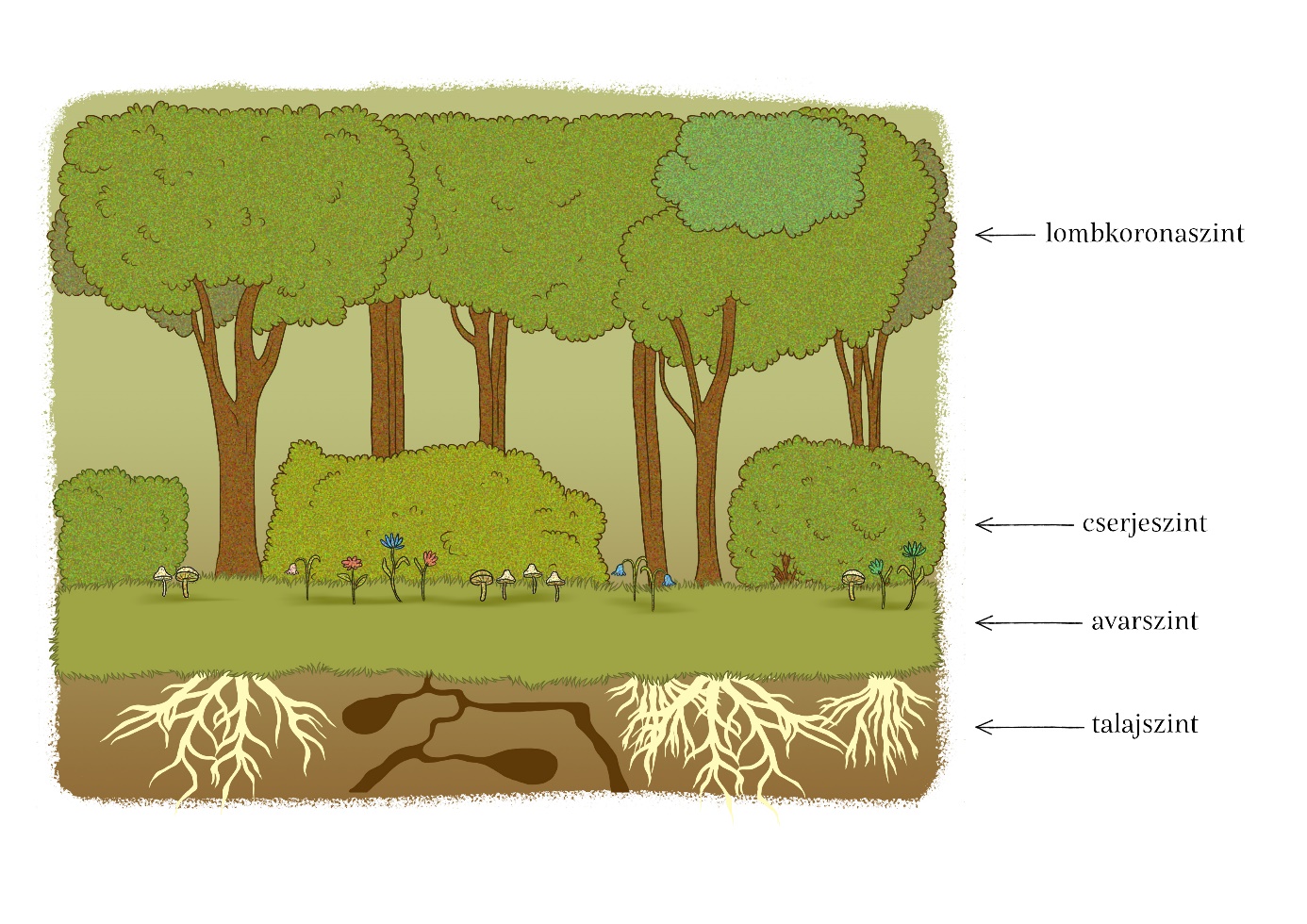 hangját hallottuk az erdőben:……………………………………………………………tud repülni:………………………………………………………………………………cserje:……………………………………………………………………………………nyomát láttad az erdő talajában:…………………………………………………………megcsíphet séta közben:…………………………………………………………………gyógyhatása van:………………………………………………………………………...fűrészes levelű:…………………………………………………………………………..virága van:………………………………………………………………………………rágcsáló emlős:…………………………………………………………………………..nem növény és nem is állat:……………………………………………………………..makktermése van:……………………………………………………………………….fában él:………………………………………………………………………………….összetett levele van:……………………………………………………………………..fészke van:……………………………………………………………………………….rovar:…………………………………………………………………………………….Alkossatok minél több tagból álló táplálékláncot erdei élőlényekből!………………………………………………………………………………………………………………………………………………………………………………………………………………………………………………………………………………………………